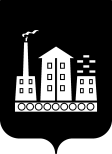 АДМИНИСТРАЦИЯГОРОДСКОГО ОКРУГА СПАССК-ДАЛЬНИЙ ПОСТАНОВЛЕНИЕ26 декабря 2020 г.        г. Спасск-Дальний, Приморского края                            №  649-паО признании утратившим силу постановления Администрации  городского округа Спасск-Дальний от 20 января 2010г. № 17-па «Об утверждении порядка уведомительной регистрации коллективных договоров и соглашений в городском округе Спасск-Дальний»В соответствии с Законом Приморского края  от 05 июля 2013 года           № 219-КЗ «О признании утратившими силу законодательных актов Приморского края о коллективных договорах», постановлением Администрации Приморского края от 10 октября 2019 года № 652-па «Об утверждении Положения о министерстве труда и социальной политики Приморского края», протестом прокуратуры г.Спасск-Дальний  от 15 декабря 2020 года                      № 7-4-2020/6766 сн,  Администрация городского округа Спасск-ДальнийПОСТАНОВЛЯЕТ:Признать утратившим силу постановление Администрации городского округа Спасск-Дальний от 20 января 2010 г. № 17-па «Об утверждении порядка уведомительной регистрации коллективных договоров и соглашений в городском округе Спасск-Дальний».Административному управлению Администрации городского округа Спасск-Дальний (Моняк) опубликовать настоящее постановление в периодическом печатном издании и разместить на официальном сайте правовой информации городского округа Спасск-Дальний. Контроль за исполнением настоящего постановления возложить на первого заместителя главы Администрации городского округа Спасск-Дальний Врадий Л.В.Глава городского округа Спасск-Дальний                                           А.К. Бессонов          